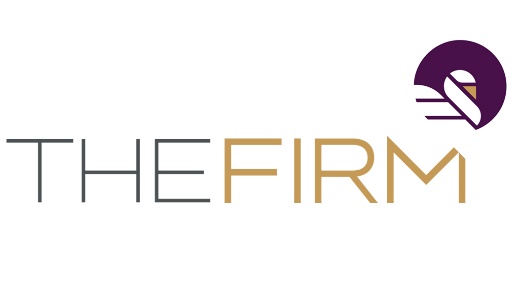 	Phone: 402.998.5288	Confidential@TheFirmB2B.com	ID#: SER075FOR SALE: Printing & Design with Direct Mail FocusSince 1944 this company has been servicing repeat clients in the Northwest!Financial Overview	List Price:	$780,000Gross Sales 2018: $1,016,1532017: $978,929Owner Profit/Cash Flow2018: $243,3892017: $234,470Profit Margin:  24%Multiple: 3.25Valuation: 2018 Cash Flow	x	Multiple	=	Valuation           	 $243,389	x	3.25  	=	$791,014Funding Example	Purchase Price:	$780,00010% Buyer Down Payment:	$78,00010% Seller Financing:	$78,00080% Bank Loan:	$624,000A 10% down payment of $78,000 returns $127,536 in the first year after debt payments!Description	With $210,000 in assets, this business produces a 24% margin, and the buyer’s return on investment is $127,536! In business since 1944, this company offers design, printing, and direct mail printing services for corporate clients throughout the Northwest region.  With a focus on general printing, projects can include brochures, stationary, coupons, manuals, or newsletters. With large format printing making up 20% of all projects.  In addition to design/print services, direct mail printing helps to balance annual revenue streams, with a subcontractor handling the mailing of items.  Excellent customer service has set this brand apart from their competition, treating clients like family, meticulously fulfilling orders, and exceeding expectations.  Customers are large and small companies, cottage industries, municipalities, utilities, but there are no one-off printing services for walk-in non-commercial clients available.  Located near Portland, Oregon, delivery is available for those within driving distance, but for customers outside the area, items are shipped directly to their door.  The production facility is 5,000 square feet of space in total, with four offices (10%), storage (25%) and a large production floor (65%).  Five employees work within this business with three working full-time while two are part-time.  Employees are cross-trained and can collaborate across specialties to ensure fluid operations.  The owner currently focuses on oversight, business development, and consulting with the staff to maintain their high-quality standards.  Assets Included in Purchase*: $210,000	Equipment: $210,000: Printing and binding equipment, furniture and fixturesVehicles: One delivery vanInventory: $11,000: Paper, binding materials, ink, plates, spare partsA/R:  $109,000 Intangible Assets: Well-established business, long-term customers, positive reputation, highly-skilled team with the ability to print in many different formats, reliable and knowledgeable partner, customer service focused operations*amounts may vary, assets may be depreciated, replacement cost, or fair market valueFunding Example	Purchase Price:	$780,00010% Buyer Down Payment:	$78,00010% Seller Financing:	$78,00080% Bank Loan:	$624,000A 10% down payment of $78,000 returns $127,536 in the first year after debt payments!Description	With $210,000 in assets, this business produces a 24% margin, and the buyer’s return on investment is $127,536! In business since 1944, this company offers design, printing, and direct mail printing services for corporate clients throughout the Northwest region.  With a focus on general printing, projects can include brochures, stationary, coupons, manuals, or newsletters. With large format printing making up 20% of all projects.  In addition to design/print services, direct mail printing helps to balance annual revenue streams, with a subcontractor handling the mailing of items.  Excellent customer service has set this brand apart from their competition, treating clients like family, meticulously fulfilling orders, and exceeding expectations.  Customers are large and small companies, cottage industries, municipalities, utilities, but there are no one-off printing services for walk-in non-commercial clients available.  Located near Portland, Oregon, delivery is available for those within driving distance, but for customers outside the area, items are shipped directly to their door.  The production facility is 5,000 square feet of space in total, with four offices (10%), storage (25%) and a large production floor (65%).  Five employees work within this business with three working full-time while two are part-time.  Employees are cross-trained and can collaborate across specialties to ensure fluid operations.  The owner currently focuses on oversight, business development, and consulting with the staff to maintain their high-quality standards.  Business Information	Year Established: 1944Location:  Portland, Oregon area Service Area:  Portland, Oregon area and the regional NorthwestServices: General printing, design, direct mail printingClients: Commercial businessesLease: 5,000 sq. ft.: 4 Offices (10%), storage (25%), production floor (65%)Reason for Selling: Retirement planningEmployees: 5: 3 Full-time, 2 part-timeSeller Training Period: 90 daysGrowth Opportunities: Engage on social media to show the community what they can doCurrent Owners’ Responsibilities: Oversight, business developmentFunding Example	Purchase Price:	$780,00010% Buyer Down Payment:	$78,00010% Seller Financing:	$78,00080% Bank Loan:	$624,000A 10% down payment of $78,000 returns $127,536 in the first year after debt payments!Description	With $210,000 in assets, this business produces a 24% margin, and the buyer’s return on investment is $127,536! In business since 1944, this company offers design, printing, and direct mail printing services for corporate clients throughout the Northwest region.  With a focus on general printing, projects can include brochures, stationary, coupons, manuals, or newsletters. With large format printing making up 20% of all projects.  In addition to design/print services, direct mail printing helps to balance annual revenue streams, with a subcontractor handling the mailing of items.  Excellent customer service has set this brand apart from their competition, treating clients like family, meticulously fulfilling orders, and exceeding expectations.  Customers are large and small companies, cottage industries, municipalities, utilities, but there are no one-off printing services for walk-in non-commercial clients available.  Located near Portland, Oregon, delivery is available for those within driving distance, but for customers outside the area, items are shipped directly to their door.  The production facility is 5,000 square feet of space in total, with four offices (10%), storage (25%) and a large production floor (65%).  Five employees work within this business with three working full-time while two are part-time.  Employees are cross-trained and can collaborate across specialties to ensure fluid operations.  The owner currently focuses on oversight, business development, and consulting with the staff to maintain their high-quality standards.                                                           - CONFIDENTIAL -                                                                  Last Revised AB 1/3/20                                                         - CONFIDENTIAL -                                                                  Last Revised AB 1/3/20                                                         - CONFIDENTIAL -                                                                  Last Revised AB 1/3/20The Firm makes no warranties or representation in consideration to the information provided above. All communication regarding this business must occur directly with The Firm Advisors, LLC.The Firm does not sell real estate.  The Firm solely advises on exit strategy.The Firm makes no warranties or representation in consideration to the information provided above. All communication regarding this business must occur directly with The Firm Advisors, LLC.The Firm does not sell real estate.  The Firm solely advises on exit strategy.The Firm makes no warranties or representation in consideration to the information provided above. All communication regarding this business must occur directly with The Firm Advisors, LLC.The Firm does not sell real estate.  The Firm solely advises on exit strategy.